ПАМЯТКАПО ПОДГОТОВКЕ И НАПРАВЛЕНИЮ ЗАПРОСОВ О РАБОТНИКАХ ПРЕДПЕНСИОННОГО ВОЗРАСТА В ПЕНСИОННЫЙ ФОНД РОССИЙСКОЙ ФЕДЕРАЦИИСкачать программу «Документы ПУ-6» или «SPU_orb» на сайте ПФР http://www.pfrf.ru/strahovatelyam/for_employers/programs_for_employers/) 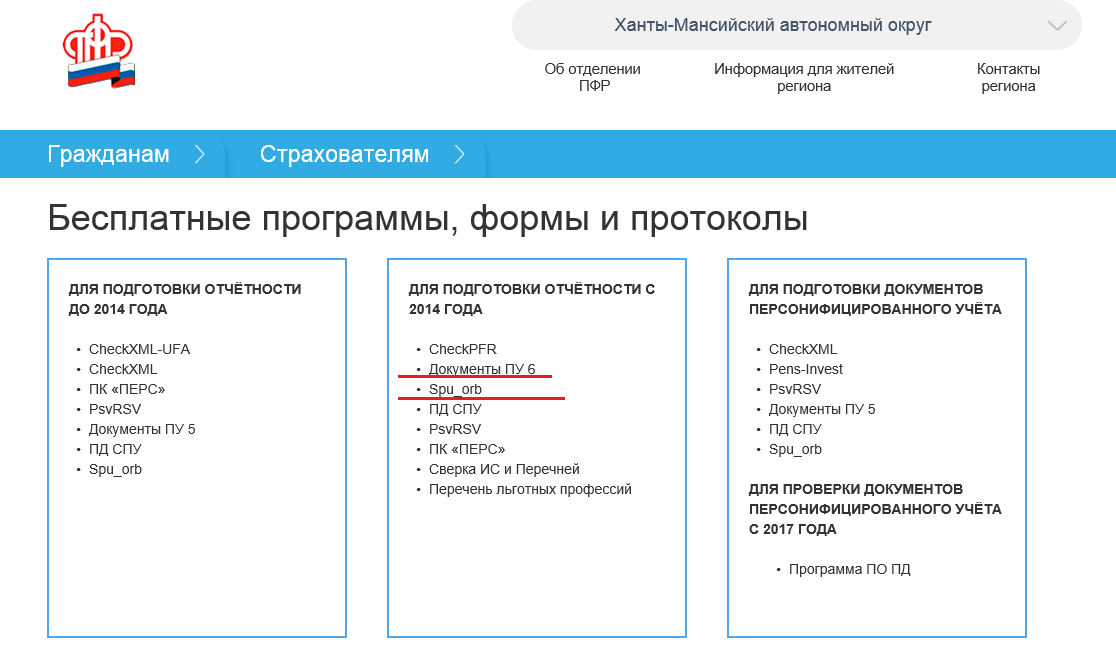 ДОПОЛНИТЕЛЬНО И ВАЖНО:Если сотрудник в настоящее время является пенсионером, в файле ответа информация о нем отсутствует.В случае получения отрицательного ответа и при условии, что работник уверен, что относится к категории «граждане предпенсионнного возраста», необходимо обратиться в клиентскую службу территориального органа ПФР по месту жительства для уточнения данных.После доработки программного обеспечения провайдеров, появится возможность формирования запросов в ПО, используемом для подготовки отчетности по персонифицированному учету и отправки 
по телекоммуникационным каналам связи по принципу отправки отчетов 
в ПФР. Сведения об отнесении гражданина к категории «граждане предпенсионного возраста» могут быть также получены лично гражданином в Личном кабинете на сайте ПФР или при обращении в клиентскую службу территориального органа ПФР по месту жительства.Приложения:ИНСТРУКЦИЯ ПО РАБОТЕ В ПРОГРАММЕ «Документы ПУ-6»;ИНСТРУКЦИЯ ПО РАБОТЕ В ПРОГРАММЕ «SPU_orb»ИНСТРУКЦИЯ ПО РАБОТЕ В ПРОГРАММЕ «Документы ПУ-6»Установить программу на компьютер пользователя и запустить ее. Пароль для входа: 111.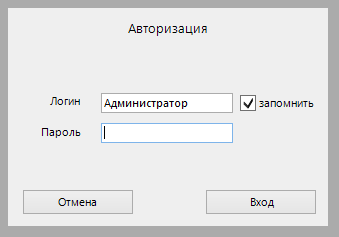 Выбрать пункт меню "Отчетность"- "Предпенсионеры" - "Запросы по предпенсионерам"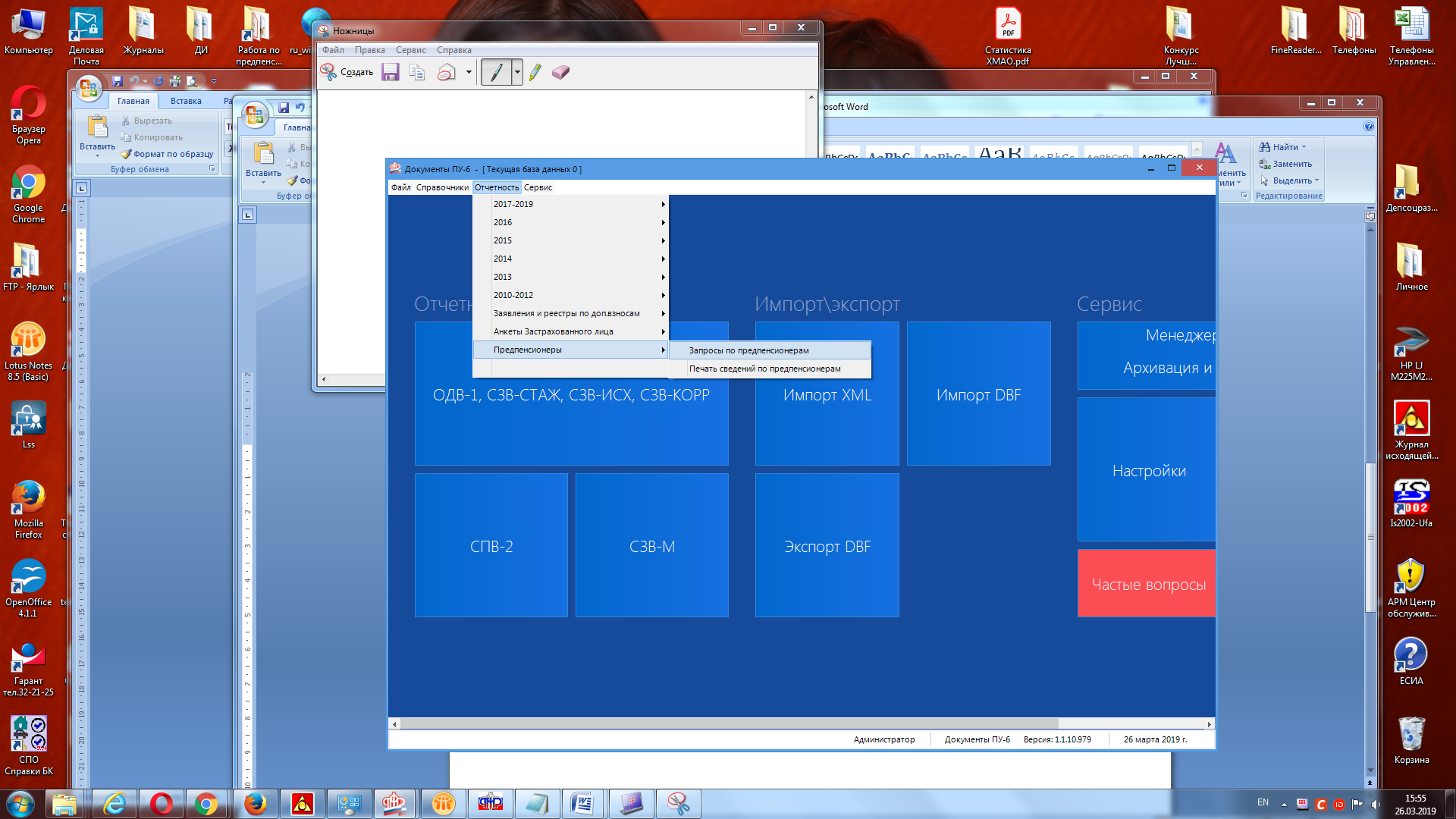 Заполнить информацию о страхователе: регистрационный номер в ПФР, наименование, наименование краткое, ИНН.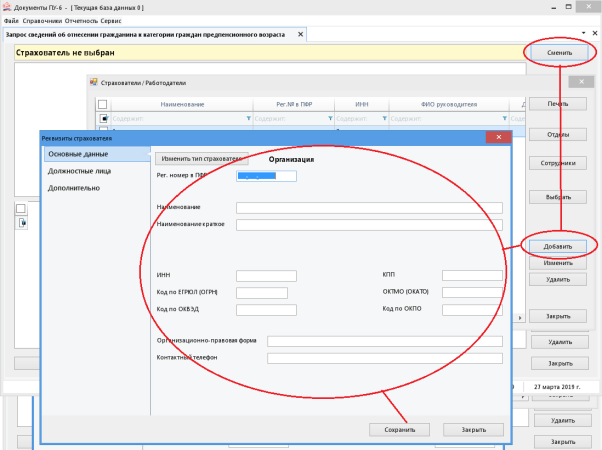 Сформировать запрос: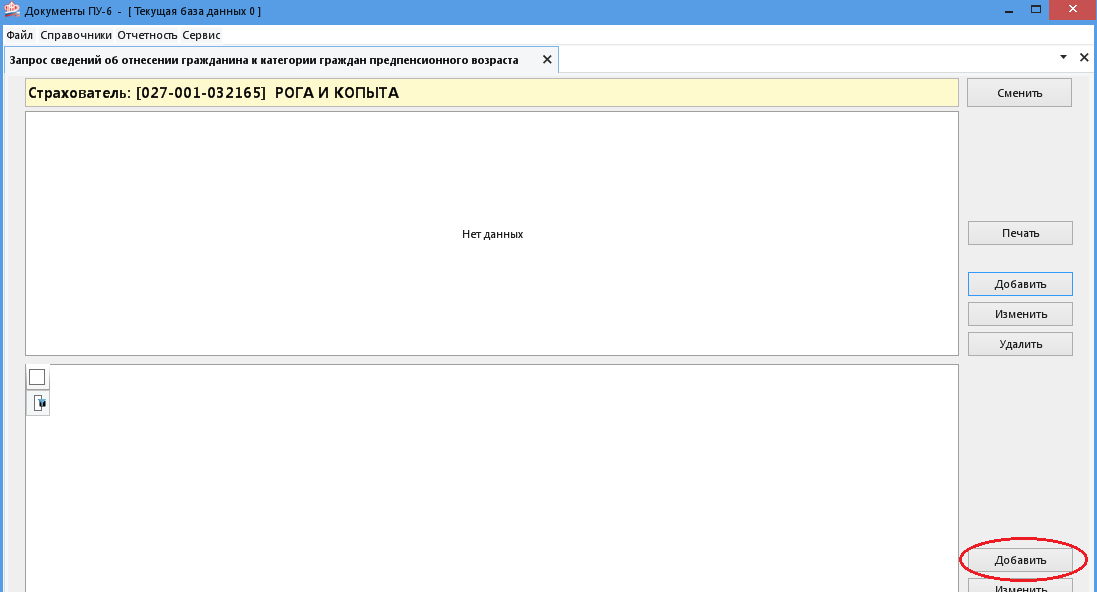 В случае ошибки нажать "продолжить" ("continue")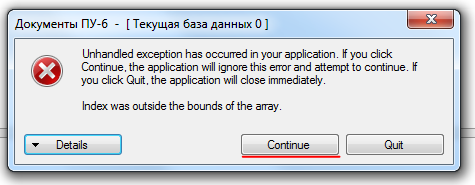 Указать номер запроса (любой) и данные руководителя, сохранить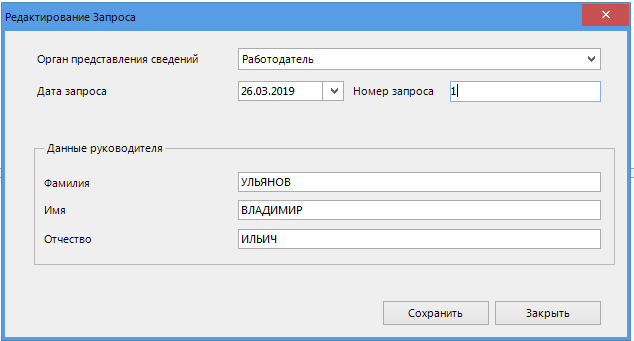 Сформировать список сотрудников: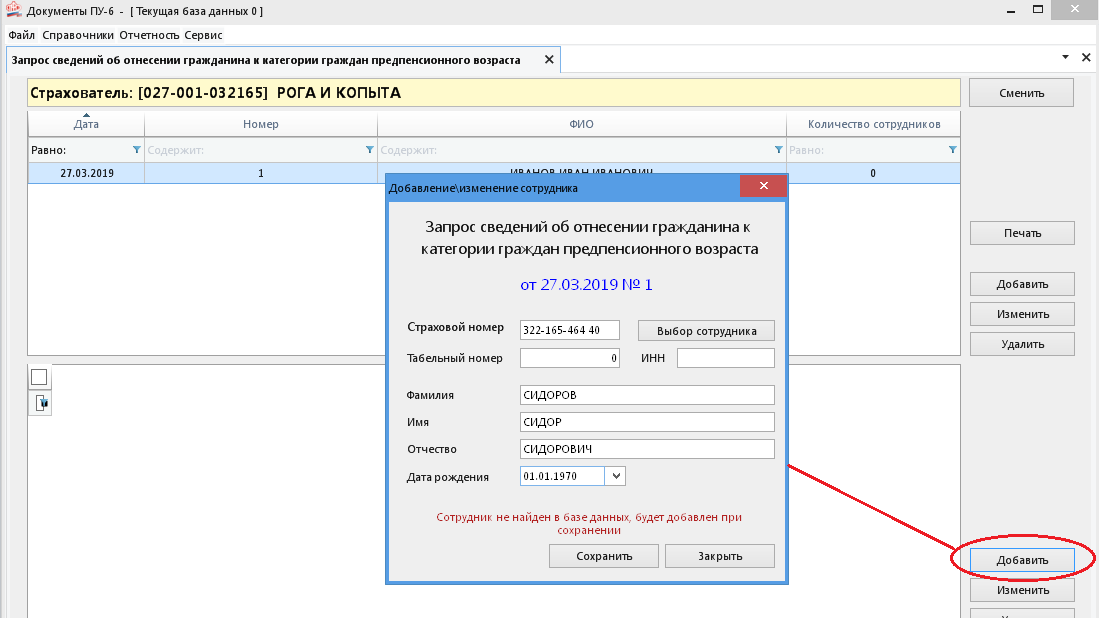 В одном запросе может находиться неограниченное количество сотрудниковЗаписать запрос в xml-файл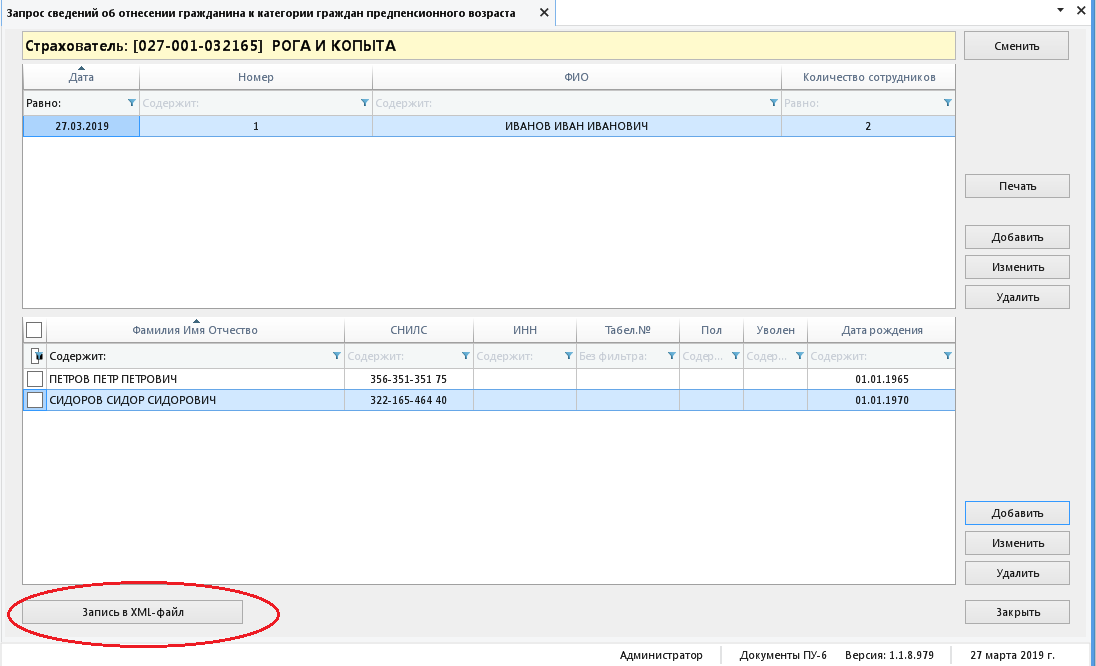 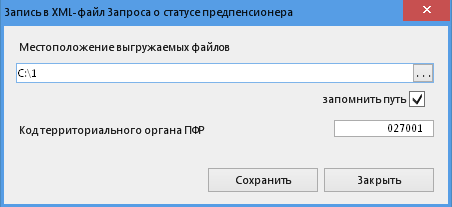 В результате по указанному адресу будет сформирован файл с именем типа"ПФР_027-001-032165_027001_ЗППВ_20190326_e9554a94-fbc3-4b15-a09b-339854c8e9c3.xml", где 027-001-032165 – регистрационный номер в ПФР, 027001 - код территориального органа ПФР, 20190326 - дата запроса, который необходимо направить в ПФР 
по телекоммуникационным каналам связи с применением неформализованного документооборота (письмо).ВНИМАНИЕ! После доработки программного обеспечения провайдеров запросы будут приниматься только с типом документооборота «Сведения ПФР» (о доработке будет сообщено дополнительно).После обработки файла в ПФР тем же путем будет возвращен файл-ответ с именем типа: "ПФР_027-001-032165_027001_СППВ_20190326_b1ac68df-c319-4cd2-8db3-75084b64dc04.xml", который необходимо распечатать при помощи программы.Выбрать пункт меню "Отчетность"- "Предпенсионеры" - "Печать сведений по предпенсионерам"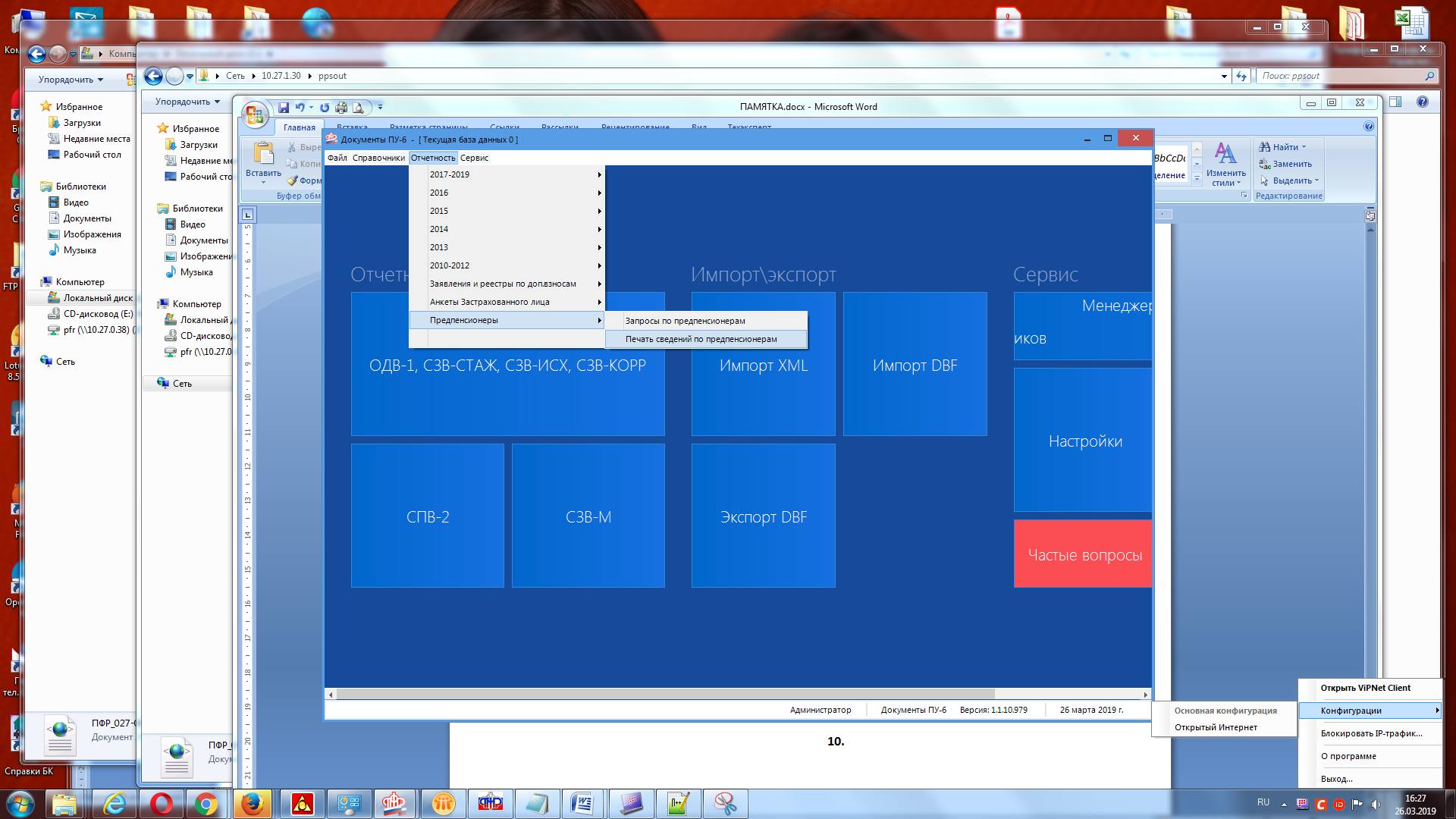 Указать местоположение файла, нажать "Печать"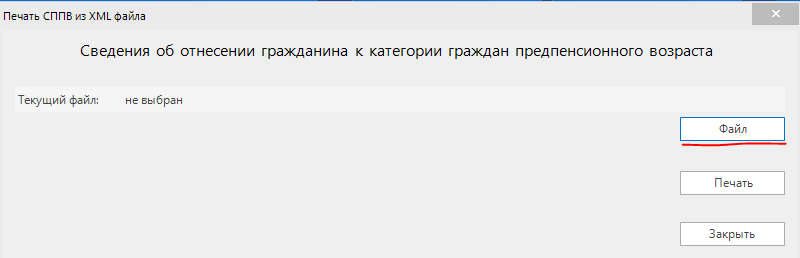 ИСТРУКЦИЯ ПО РАБОТЕ В ПРОГРАММЕ «SPU_orb»Установить программу на компьютер пользователя и запустить ее без пароля. 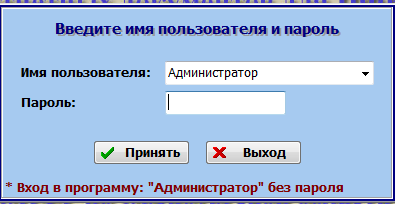 Выбрать пункт "Настройки" - "Реквизиты предприятия"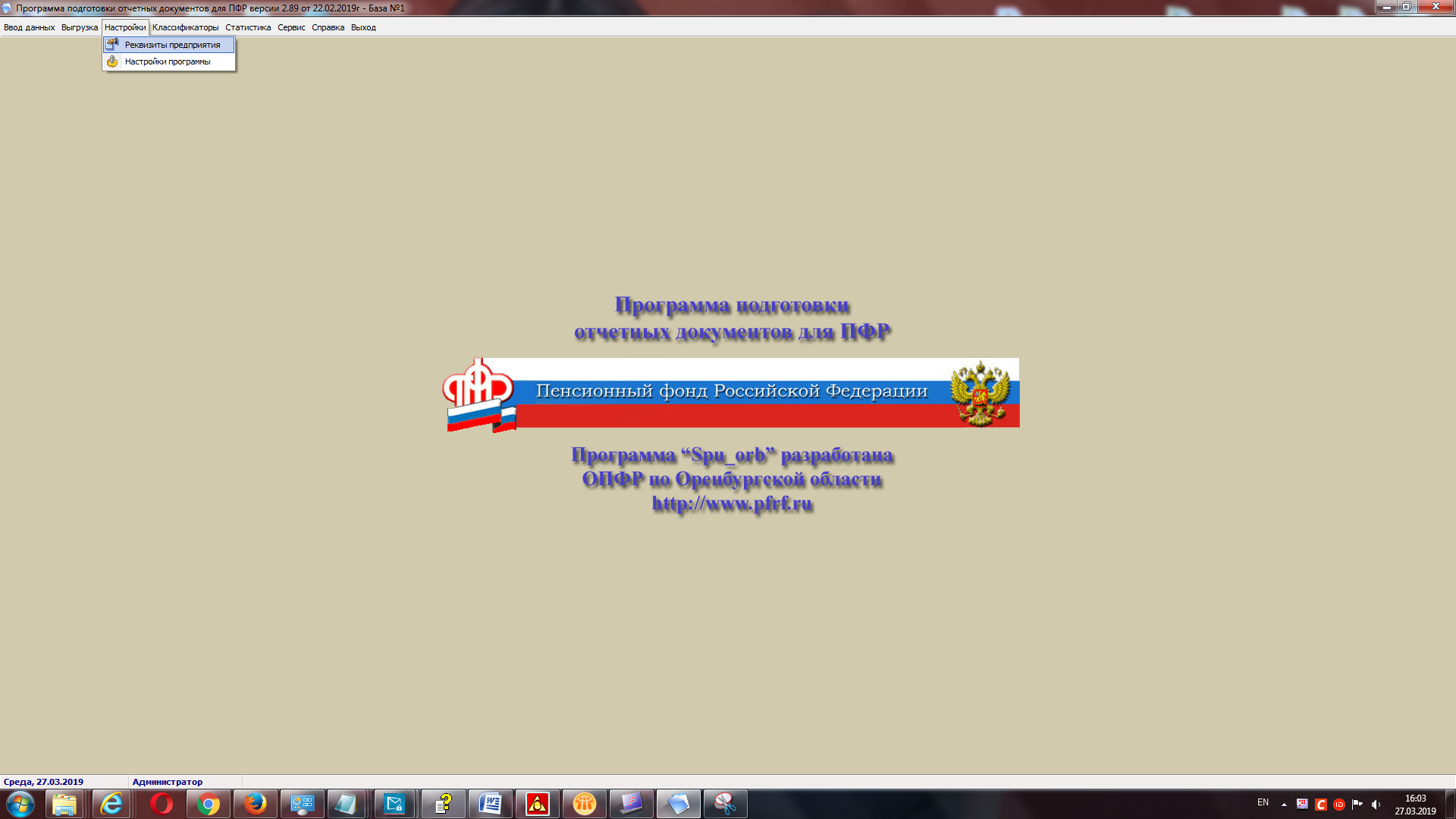 Заполнить информацию о страхователе, сохранить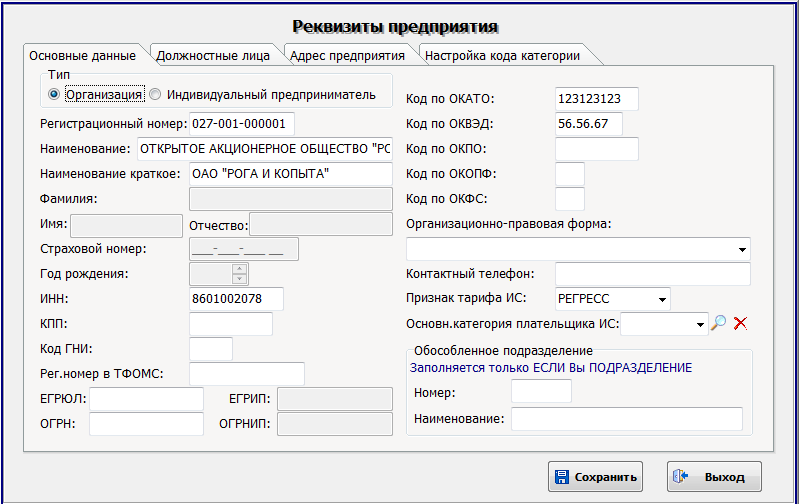 Выбрать пункт меню "Ввод данных"- "Предпенсионеры: ЗППВ, СППВ" - "Запросы сведений о предпенсионерах: ЗППВ"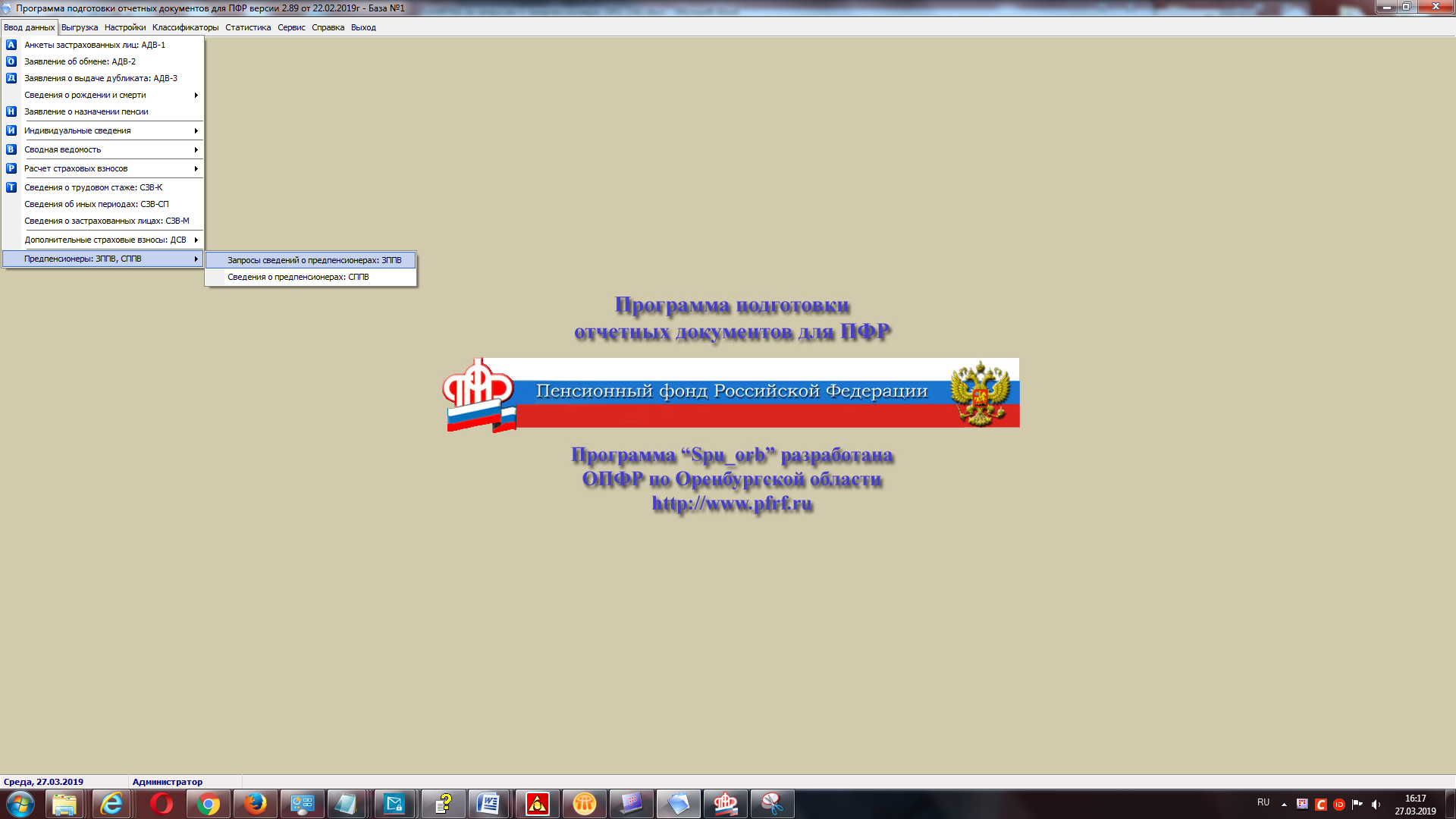 Заполнить информацию по запросу: отправитель и орган  для предоставления - "3 - РАБОТОДАТЕЛЬ" и данные о застрахованном лице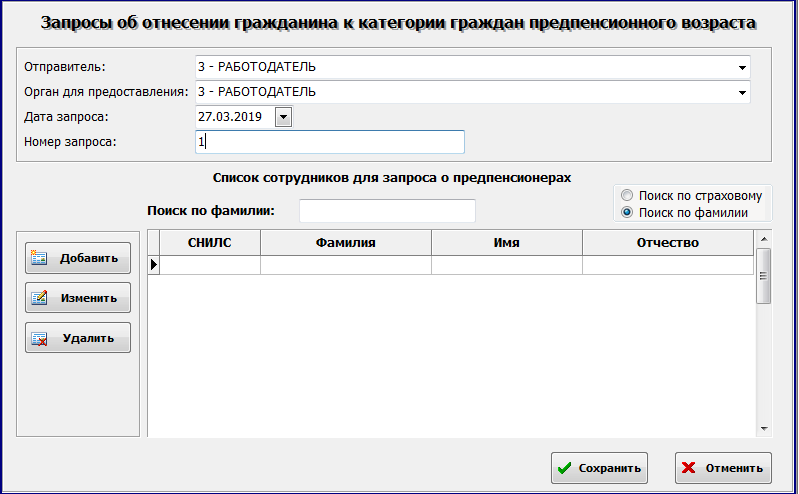 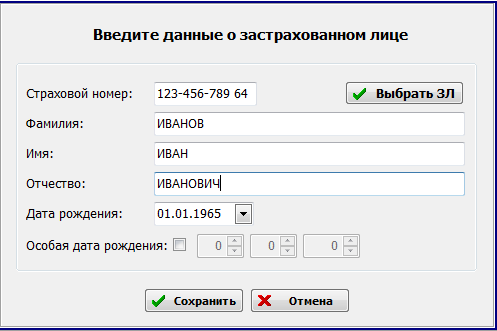 Записать запрос в xml-файл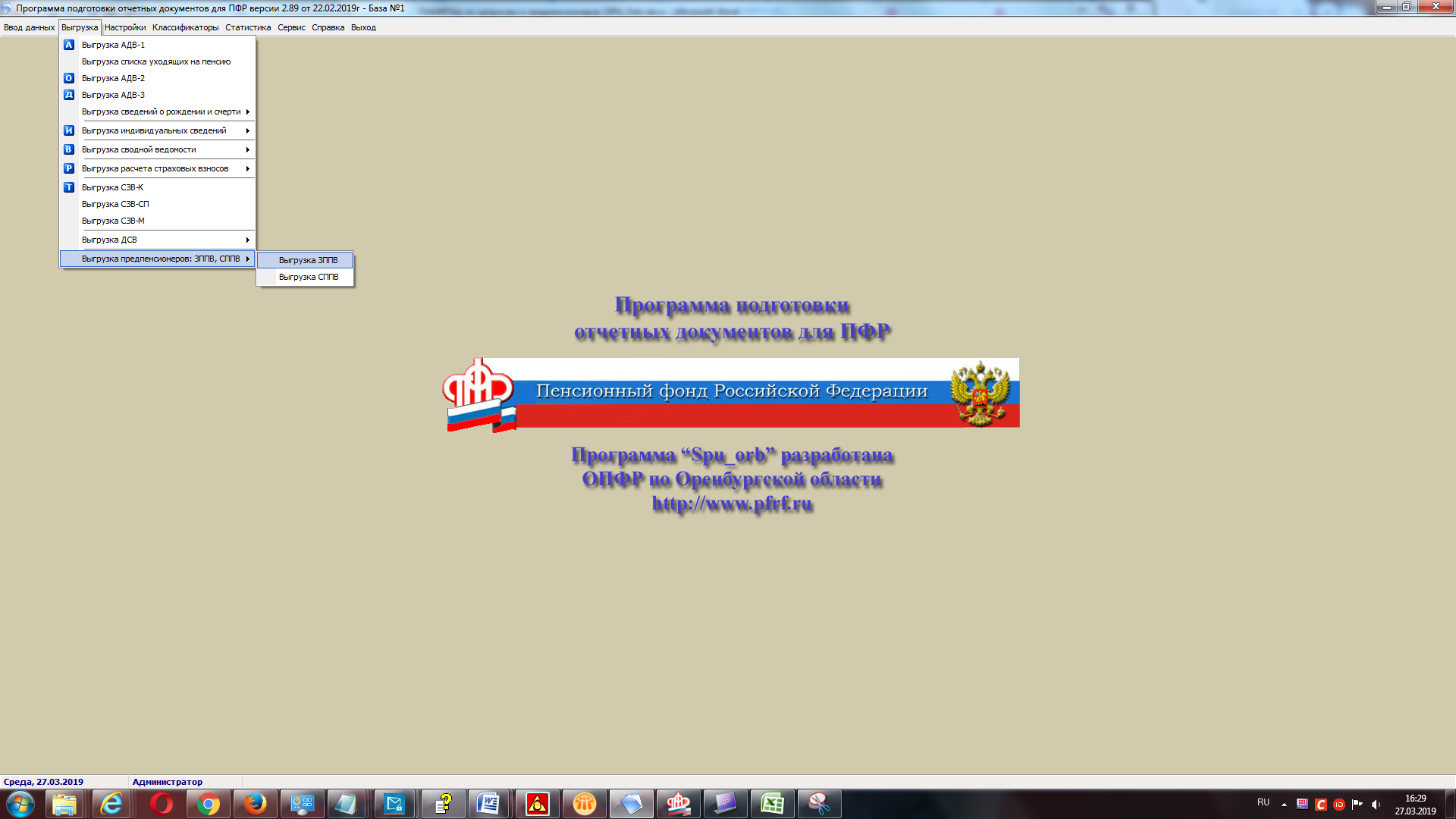 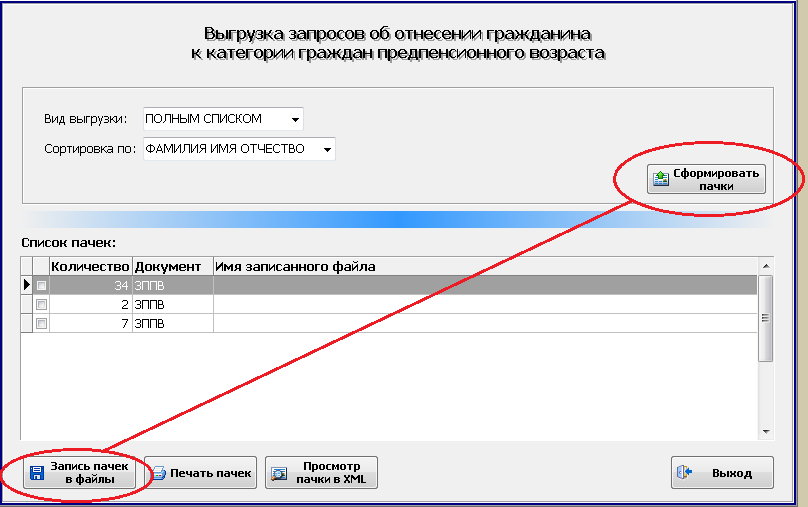 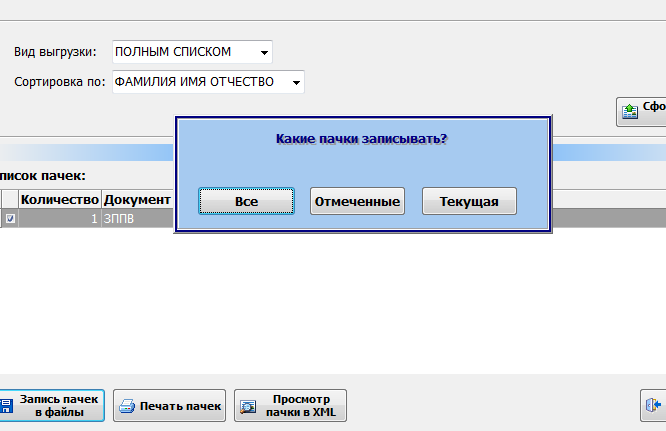 В результате по указанному адресу будет сформирован файл с именем типа"ПФР_027-001-032165_027001_ЗППВ_20190326_e9554a94-fbc3-4b15-a09b-339854c8e9c3.xml", где 027-001-032165 – регистрационный номер в ПФР, 027001 - код территориального органа ПФР, 20190326 - дата запроса, который необходимо направить в ПФР 
по телекоммуникационным каналам связи с применением неформализованного документооборота (письмо).ВНИМАНИЕ! После доработки программного обеспечения провайдеров запросы будут приниматься только с типом документооборота «Сведения ПФР» (о доработке будет сообщено дополнительно).После обработки файла в ПФР тем же путем будет возвращен файл-ответ с именем типа: "ПФР_027-001-032165_027001_СППВ_20190326_b1ac68df-c319-4cd2-8db3-75084b64dc04.xml", который необходимо загрузить и распечатать при помощи программы.Для ведения базы данных и распечатки ответов импортировать файл ответа: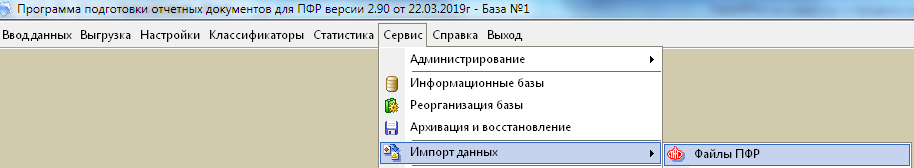 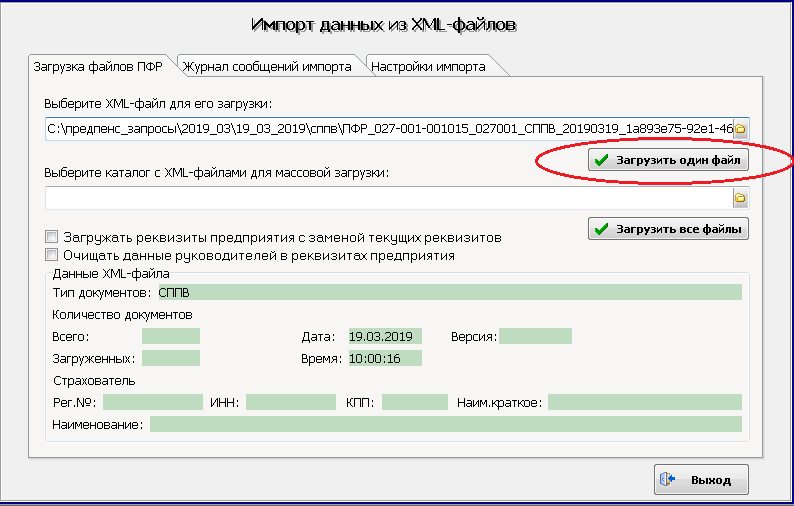 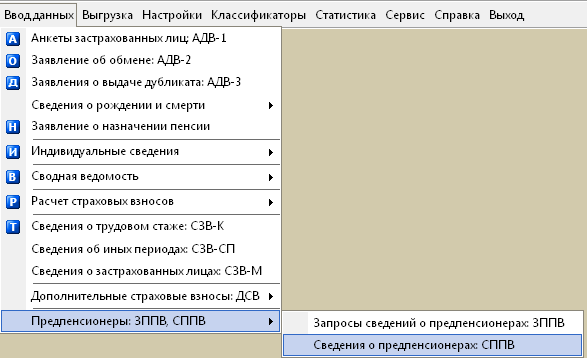 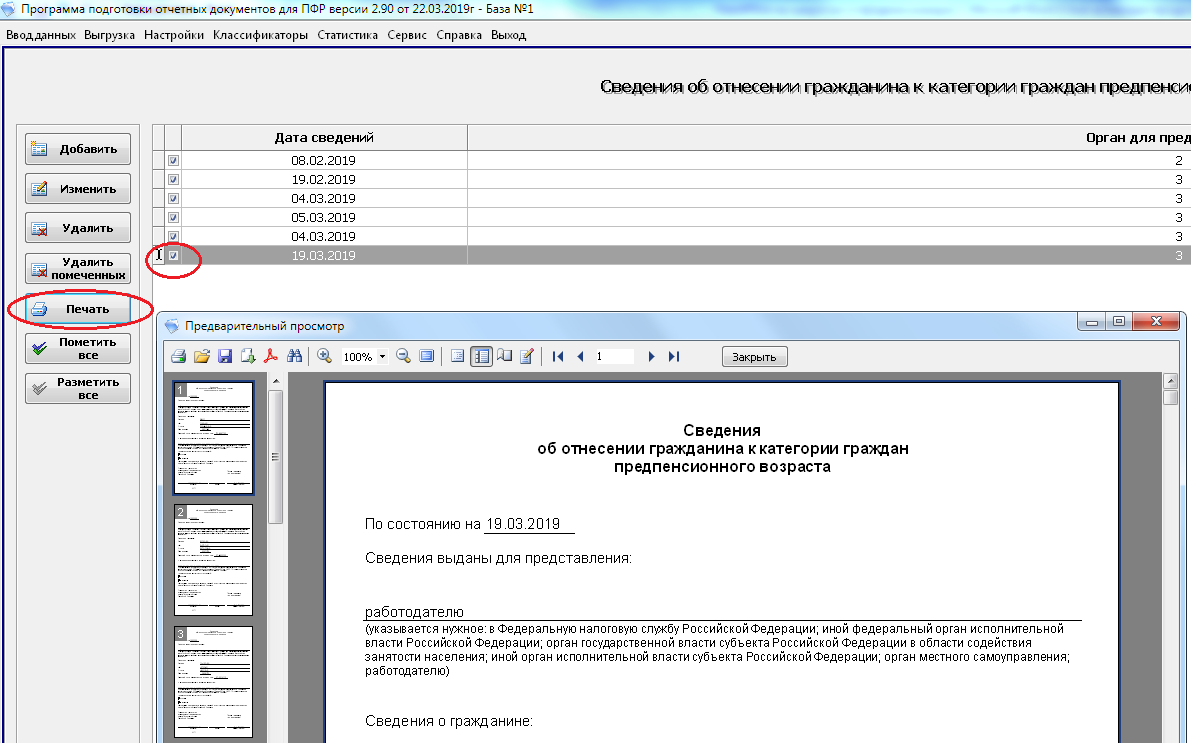 Дополнительные функции:Поиск по базе данных, изменение запросов и ответов: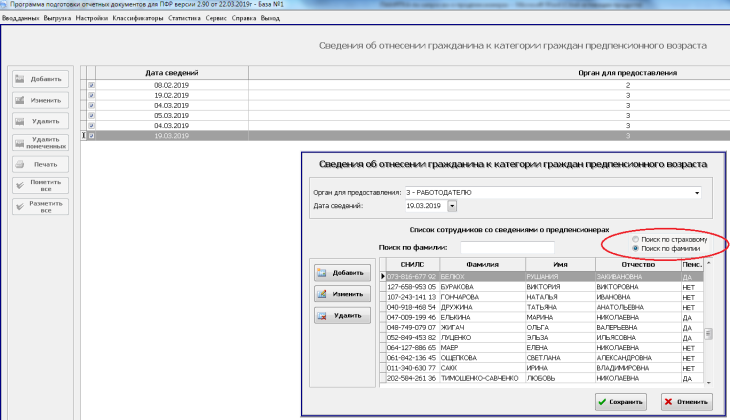  Печать ответов из файлов .xml: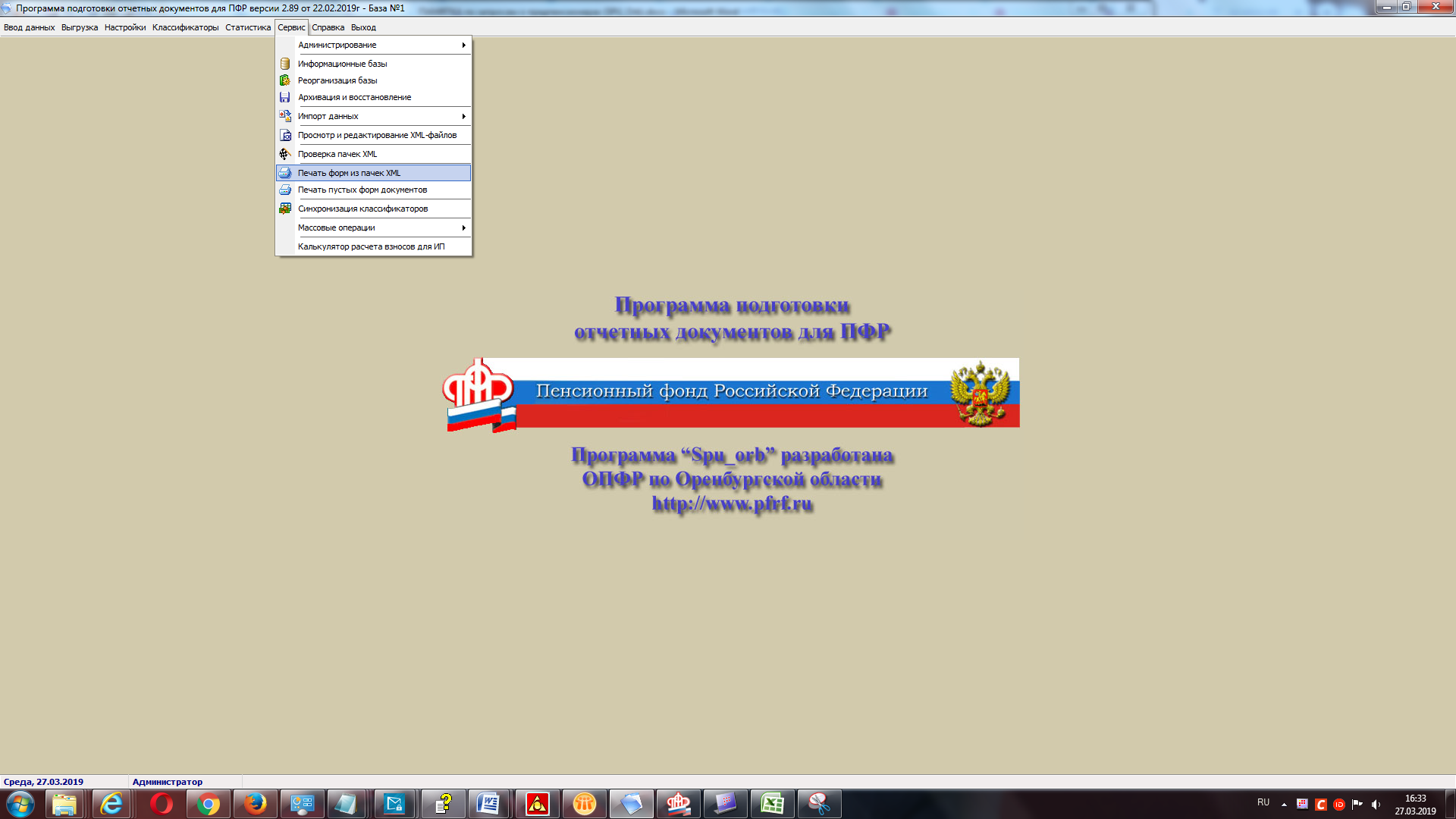 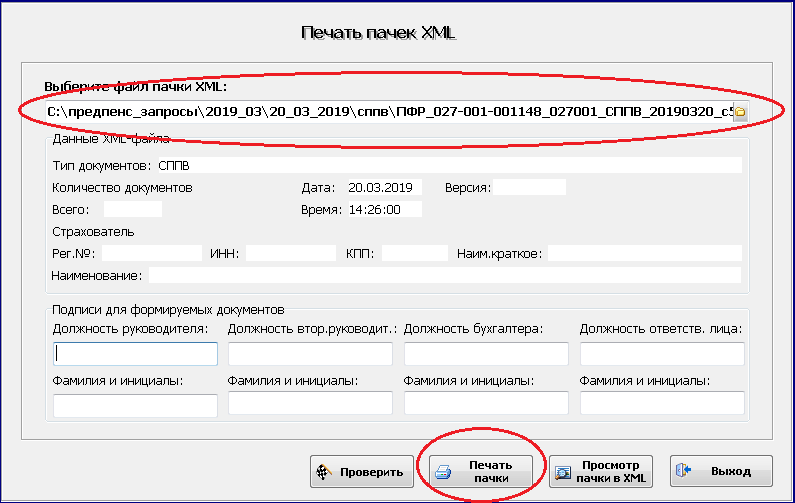 